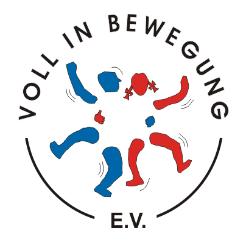 Voll in Bewegung e.V. ist anerkannter Träger der offenen Kinder- und Jugendarbeit.Für unseren Standort „YES!“ mit Jugendgästehaus (60 Betten, Mo - So) und KITA, Ahrenshooper Str. 5, suchen wir ab sofort eineReinigungs- und Küchenkraftals Minijob (bis 450, ab 1.10. bis 520 Euro) oderals Teilzeitkraft (15 Wochenstunden)Aufgaben:Versorgung unserer Gäste mit Frühstück, Mittag- und AbendessenReinigungsarbeitenPersönliche Voraussetzungen:Erfahrung in der ReinigungsarbeitKenntnisse aller Reinigungsmethoden und –GeräteBereitschaft zur Arbeit am Abend und an WochenendenAufgeschlossenheit gegenüber Kindern und JugendlichenSehr gute DeutschkenntnisseDie Bezahlung orientiert sich am Tarifvertrag.Bitte melden Sie sich Montag-Donnerstag von 10.00-12.00 Uhr telefonisch unter 0176 49 24 50 66 oder per mail an: gruenheid@yes-hamburg.de. 